 								      Datum prijave:_____________ZA UPIS NA SPECIJALISTIČKI DIPLOMSKI STUČNI STUDIJPRILOG PRIJAVNOM LISTU:rodni listdomovnica ili odgovarajući dokument kojim se dokazuje državljanstvodiploma trogodišnjeg studija  VGUK (180 ECTS bodova)  diplomu dvogodišnjeg stručnog studija VGUK i potvrdu o položenim ispitima i završnom radu razlikovne godine (dodatnih 60 ECTS bodova)ovjereni prijepis ocjena, dopunska isprava, indeks ili ovjerena preslika indeksadokaz o znanju jednog svjetskog jezika (potvrda o znanju jezika B1 razine ili položen ispit iz jednog svjetskog jezika tijekom visokoškolskog obrazovanja)završili drugi odgovarajući trogodišnji studij (180 ECTS bodova) na srodnim visokoobrazovnim institucijama (istovrsni studijski programi)Odluku o istovrsnim studijskim programima donosi Stručno vijeće na prijedlog Povjerenstva za nastavna pitanja. Od pristupnika koji nije završio odgovarajući studij (neistovrsni studijski program) može se tražiti polaganje razlikovnih ispita. Prijedlog razlikovnih ispita utvrđuje Povjerenstvo za nastavna pitanja. Konačnu odluku o razlikovnim ispitima i upisu donosi Stručno vijeće Učilišta.  Razlikovne ispite potrebno je položiti tijekom prve godine studija, najkasnije do upisa u 3. semestar.Napomena: Prilikom upisa kandidat je obavezan donijeti izvorne dokumente koji se nakon upisa vraćaju a preslike dokumenata         ostaju u arhivi Učilišta.	 						___________________________
Potpis kandidataPovjerenstvo za provođenje razredbenog postupka i upisPRIJAVNI  LIST   akad. god. 2022./2023.	Šifra kandidata/Status studiranja  (zaokružiti)REDOVITI  REDOVITI  IZVANREDNI Studij koji prijavljujete  (zaokružiti)Studij koji prijavljujete  (zaokružiti)Studij koji prijavljujete  (zaokružiti)Studij koji prijavljujete  (zaokružiti)a)   Specijalistički diplomski stručni studij    
       Poljoprivreda  usmjerenje: Održiva i 
      ekološka poljoprivredaa)   Specijalistički diplomski stručni studij    
       Poljoprivreda  usmjerenje: Održiva i 
      ekološka poljoprivredab)   Specijalistički diplomski stručni studij 
      Menadžment u poljoprivredib)   Specijalistički diplomski stručni studij 
      Menadžment u poljoprivrediImeImePrezimePrezimeOIBBroj mobitela/telefonaE-mailAdresa  stanovanjaUlica i kbr.Broj pošte i mjestoUlica i kbr.Broj pošte i mjestoUlica i kbr.Broj pošte i mjestoVisoko učilište na kojem je završen preddiplomski stručni studijMjesto završetka studijaGodina završetka studijaProsjek ocjenaStrani jezik koji upisujete (zaokružiti) Engleski jezikEngleski jezikNjemački jezikDokumenti za prijavuPreslike dokumenataPreslike dokumenataSkenirani dokumentiUkupno bodova:Mjesto na rang-listi: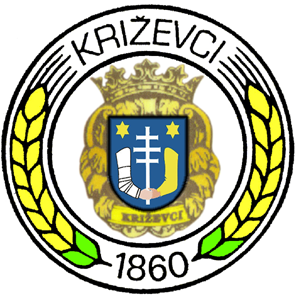 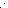 